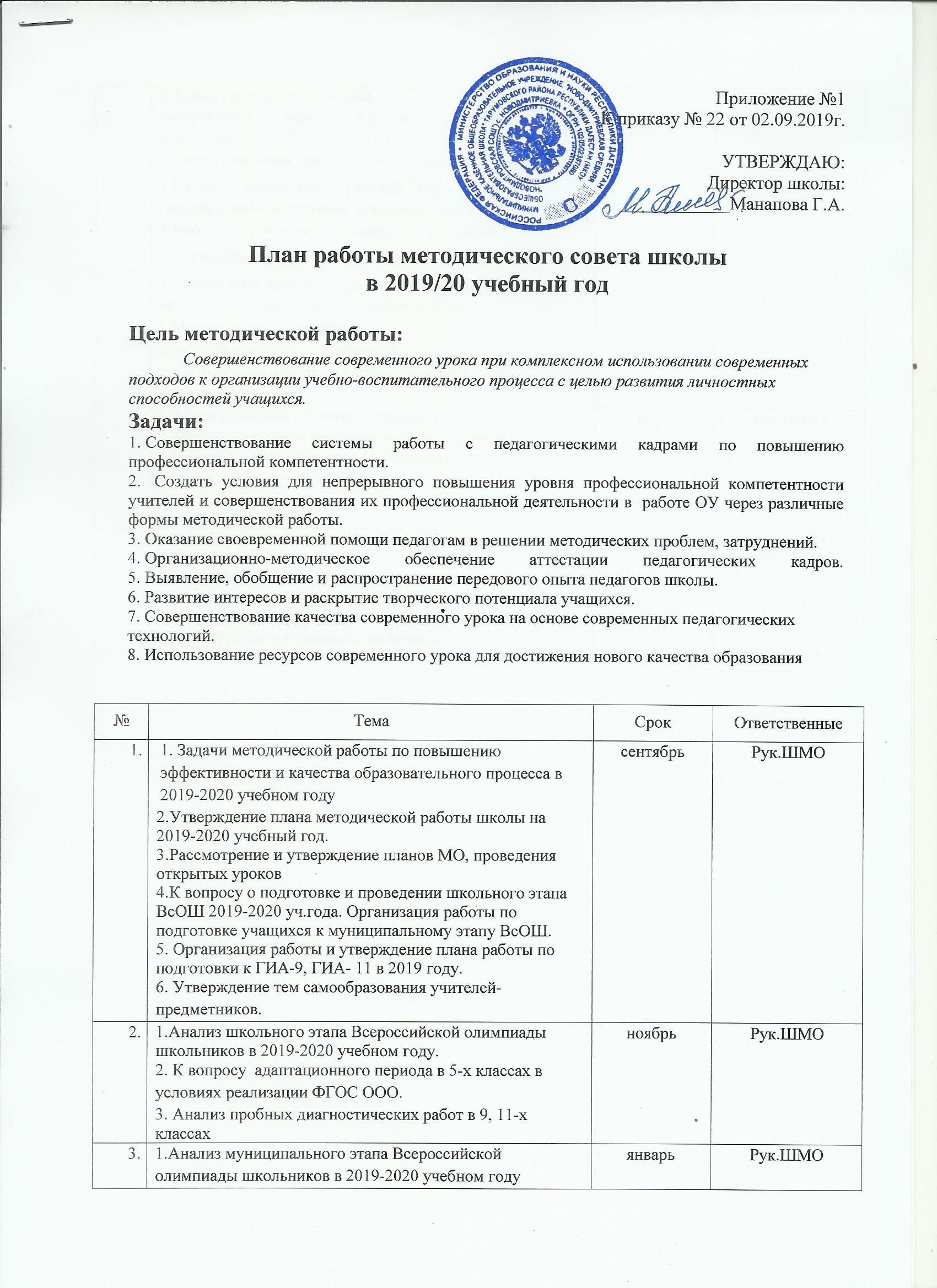 1.Анализ муниципального этапа Всероссийской олимпиады школьников в 2019-2020 учебном году2.Анализ результатов работы педагогического коллектива за 1-е полугодие 2019-2020 учебного года.3.Анализ пробных диагностических работ в 9,11 классах.4.Изучение нормативно-правовой базы государственной итоговой аттестации-2020.5.Результаты итогового сочинения в 11 классе.6.Согласование перечня УМК  на 2019-2020 учебный год.7.Мониторинг работы с одаренными детьми за 1-е полугодие 2019-2020 учебного года.8.Мониторинг участия педагогов в профессиональных олимпиадах, конкурсах различного уровня за 1-е полугодие 2019-2020 учебного года.январьРук.ШМО1.Анализ качества обучения 3 четверть.2.Анализ посещения и взаимопосещения уроков3.Итоговое собеседование в 9-х классах.мартРук.ШМО1.Анализ работы по реализации методической темы школы в 2019-2020 учебном году.2.Результативность участия педагогов в конкурсах и олимпиадах педагогического мастерства.3.Анализ качества обученности в 2019-2020 учебном году.4.Анализ работы с одаренными детьми.       июньРук.ШМО